     КАРАР                                                                                  РЕШЕНИЕ27 апрель  2022 й.                            № 40-4                 27 апреля 2022 г.Об утверждении Дополнительного соглашения № 1 к Соглашению между органами местного самоуправления муниципального района Благовещенский район Республики Башкортостан и  органами местного самоуправления сельского поселения Саннинский сельсовет муниципального района Благовещенский район Республики Башкортостан  о передаче органам местного самоуправления муниципального района Благовещенский район Республики Башкортостан осуществления части полномочий органов местного самоуправления сельского поселения, утвержденному решением Совета сельского поселения Саннинский  сельсовет муниципального района Благовещенский район Республики Башкортостан  от 12.11.2021 г. № 30-3		В соответствии с частью 4 статьи 15 Федерального закона                                  от 06.10.2003 № 131-ФЗ «Об общих принципах организации местного самоуправления в Российской Федерации», Законом Республики Башкортостан от  18.03.2005 № 162-з  «О местном самоуправлении в Республике Башкортостан», пунктом 7.1 Соглашения между органами местного самоуправления муниципального района Благовещенский район Республики Башкортостан и  органами местного самоуправления сельского поселения Саннинский сельсовет муниципального района Благовещенский район Республики Башкортостан о передаче органам местного самоуправления муниципального района Благовещенский район Республики Башкортостан осуществления части полномочий органов местного самоуправления сельского поселения, утвержденного решением Совета сельского поселения Саннинский сельсовет муниципального района Благовещенский район Республики Башкортостан  от 12.11.2021 г. № 30-3, Совет сельского поселения Саннинский     сельсовет муниципального района Благовещенский район Республики  БашкортостанРЕШИЛ:          1. Утвердить Дополнительное соглашение № 1 к Соглашению между органами местного самоуправления муниципального района Благовещенский район Республики Башкортостан и  органами местного самоуправления сельского поселения Саннинский сельсовет муниципального района Благовещенский район Республики Башкортостан о передаче органам местного самоуправления муниципального района Благовещенский район Республики Башкортостан осуществления части полномочий органов местного самоуправления сельского поселения, утвержденному решением Совета сельского поселения Саннинский  сельсовет муниципального района Благовещенский район Республики Башкортостан    от 12.11.2021 г. № 30-3, (прилагается). 2. Настоящее решение обнародовать путем размещения в сети общегодоступа «Интернет» на официальном сайте Администрации сельского поселения Саннинский сельсовет муниципального района Благовещенский район Республики Башкортостан и на информационном стенде Совета сельского поселения Саннинский сельсовет муниципального района Благовещенский район Республики Башкортостан.	3. Контроль за выполнением решения возложить на постоянную комиссию по бюджету, налогам, вопросам муниципальной собственности, социально гуманитарным вопросам, по развитию предпринимательства, земельным вопросам, благоустройству и экологии (Тюрин С.И.).Глава сельского поселения 		                                               К.Ю. ЛеонтьевДОПОЛНИТЕЛЬНОЕ СОГЛАШЕНИЕ № 1к Соглашению между органами местного самоуправления муниципального района Благовещенский район Республики Башкортостан и  органами местного самоуправления сельского поселения Саннинский  сельсовет муниципального района Благовещенский район Республики Башкортостан о передаче органам местного самоуправления муниципального района Благовещенский район Республики Башкортостан осуществления части полномочий органов местного самоуправления сельского поселения, утвержденному решением Совета  сельского поселения Саннинский сельсовет муниципального района Благовещенский район Республики Башкортостан                                      от _12.11.2021г.  № 30-3г. Благовещенск                                                                       ____ апреля 2022 г.               Совет муниципального района Благовещенский район Республики Башкортостан, именуемый в дальнейшем «Район», в лице председателя Совета муниципального района Благовещенский район Республики Башкортостан Копыткова Евгения Геннадьевича, действующего на основании Устава, с одной стороны, и Совет сельского поселения Саннинский      сельсовет муниципального района Благовещенский район Республики Башкортостан, именуемый в дальнейшем «сельское поселение», в лице главы сельского поселения Саннинский   сельсовет муниципального района Благовещенский район Республики Башкортостан Леонтьева Константина Юрьевича, действующего на основании Устава, с другой стороны, заключили настоящее дополнительное соглашение к Соглашению между органами местного самоуправления муниципального района Благовещенский район Республики Башкортостан и  органами местного самоуправления сельского поселения Саннинский сельсовет муниципального района Благовещенский район Республики Башкортостан о передаче органам местного самоуправления муниципального района Благовещенский район Республики Башкортостан осуществления части полномочий органов местного самоуправления сельского поселения, утвержденному решением Совета сельского поселения Саннинский сельсовет муниципального района Благовещенский район Республики Башкортостан  от 12.11.2021 г. № 30-3 (далее - Соглашение)  о нижеследующем:	Подпункт 4 пункта 1.1. Раздела 1 Соглашения изложить в новой редакции:«4) выдача градостроительного плана земельного участка, расположенного в границах поселения, выдача разрешений на строительство (за исключением случаев, предусмотренных  Градостроительным кодексом Российской Федерации, иными федеральными законами), разрешений на ввод объектов в эксплуатацию при осуществлении строительства, реконструкции, объектов капитального строительства, расположенных на территории поселения, утверждение местных нормативов градостроительного проектирования поселения, резервирование земель и изъятие земельных участков в границах поселения для муниципальных нужд, осуществление муниципального земельного контроля в границах поселения, направление уведомления о соответствии указанных в уведомлении о планируемых строительстве или реконструкции объекта индивидуального жилищного строительства или садового дома (далее – уведомление о планируемом строительстве) параметров объекта индивидуального жилищного строительства или садового дома установленным параметрам и допустимости размещения объекта индивидуального жилищного строительства или садового дома установленным параметрам и (или) недопустимости размещения объекта индивидуального жилищного строительства или садового дома на земельном участке, уведомления о соответствии или несоответствии построенных или реконструированных объекта индивидуального жилищного строительства или садового дома требованиям законодательства о градостроительной деятельности при строительстве или реконструкции объектов индивидуального жилищного строительства или садовых домов на земельных участках, расположенных на территориях поселения».	2.  Остальные условия Соглашения, не затронутые дополнительным соглашением, остаются неизменными.3.	Настоящее дополнительное соглашение является неотъемлемой частью Соглашения.4.	Настоящее дополнительное соглашение составлено в двух экземплярах, по одному для каждой из Сторон, которые имеют равную юридическую силу.Реквизиты сторон:БАШКОРТОСТАН РЕСПУБЛИКАhЫБЛАГОВЕЩЕН РАЙОНЫ МУНИЦИПАЛЬ РАЙОНЫНЫН   ҺЫННЫ АУЫЛ СОВЕТЫ БИЛӘМӘhЕ СОВЕТЫРЕСПУБЛИКА  БАШКОРТОСТАНСОВЕТ СЕЛЬСКОГО ПОСЕЛЕНИЯ САННИНСКИЙ СЕЛЬСОВЕТ МУНИЦИПАЛЬНОГО РАЙОНА БЛАГОВЕЩЕНСКИЙ РАЙОНЗа Совет муниципального района Благовещенский район Республики Башкортостан453431, Республика Башкортостан, г. Благовещенск, ул. Седова, 96Председатель Совета муниципального района Благовещенский район Республики Башкортостан_______________ Е.Г. Копытковм.п.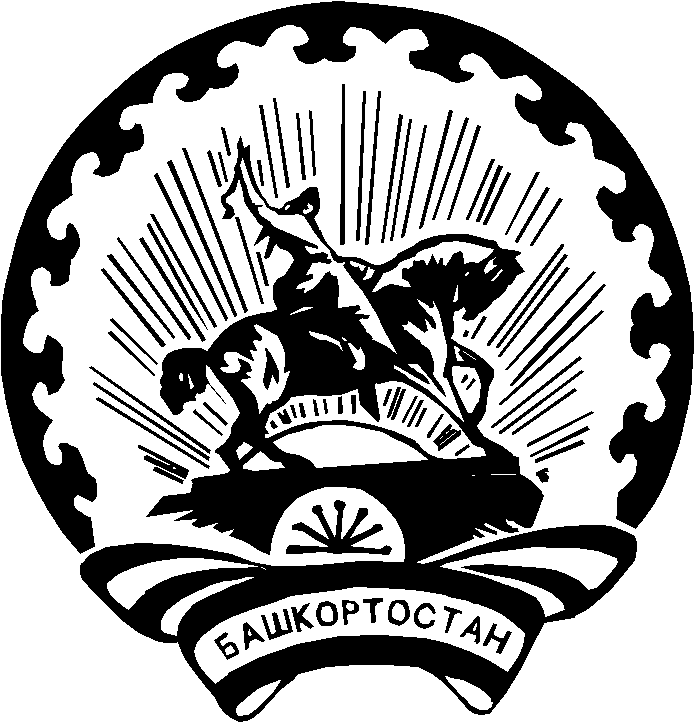 